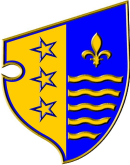 „Službene novine Bosansko-podrinjskog kantona Goražde“ br. 2/17)Na osnovu člana 83. Zakona o osnovnom odgoju i obrazovanju (“Službene novine Bosansko-podrinjskog kantona Goražde” broj: 5/16), članova 129. Zakona o srednjem obrazovanju i odgoju (“Službene novine Bosansko-podrinjskog kantona Goražde” br. 10/11 i 5/16) te člana 46. Zakona o predškolskom odgoju i obrazovanju Bosansko-podrinjskog kantona Goražde (“Službene novine Bosansko-podrinjskog kantona Goražde” br. 15/09, 7/14), Ministarstvo za obrazovanje, mlade, nauku, kulturu i sport Bosansko-podrinjskog kantona Goražde d o n o s i : PRAVILNIKo pedagoško – stručnom nadzoru u predškolskim ustanovama, osnovnim i srednjim školama Član 1.Ovim Pravilnikom uređuje se pedagoško-stručni nadzor nad radom predškolskih ustanova, osnovnih i srednjih škola, način i uvjeti obavljanja pedagoško-stručnog nadzora Pedagoškog zavoda Bosansko-podrinjskog kantona Goražde (u daljem tekstu: Pedagoški zavod) te ovlaštenja stručnog savjetnika za oblast obrazovanja. Član 2.(1) Pedagoško-stručni nadzor se vrši nad organizacijom, izvođenjem nastave i drugim oblicima odgojno-obrazovnog rada, radom nastavnika, odgajatelja, stručnih saradnika i saradnika u odgojno-obrazovnim ustanovama. (2) Pedagoško-stručni nadzor, pored ostalog, obuhvata:   a) praćenje primjene i realizacije nastavnog plana i programa, odnosno ciljeva i zadataka, sadržaja, obima, oblika, metoda i postupaka odgojno-obrazovnog rada, b) praćenje, proučavanje i analizu sistema obrazovanja i odgoja i predlaganje mjera za njegovo unapređenje i razvoj, c) praćenje i unapređivanje nastavne tehnike i tehnologije i organizovanje obučavanja i usavršavanja nastavnika i saradnika za primjenu novih nastavnih sredstava i nove tehnologije, d) praćenje rada nastavnika, stručnih saradnika i saradnika u nastavi, kao i rada direktora i pomoćnika direktora osnovne škole, e) pružanje stručne pomoći u planiranju, programiranju i organizaciji odgojno-obrazovnog rada, ocjenjivanju i napredovanju učenika, a posebno nadarenih učenika.Član 3.(1) Pedagoško-stručni nadzor vrši Pedagoški zavod.(2) Pedagoško-stručni nadzor vrše stručni savjetnici za oblast obrazovanja Pedagoškog zavoda.(3) Izuzetno, za nastavni predmet vjeronauke stručni nadzor vrše Pedagoški zavod i vjerska zajednica. Član 4.(1) Stručni savjetnik za oblast obrazovanja samostalan je u obavljanju poslova pedagoško-stručnog nadzora.(2) Stručni savjetnik za oblast obrazovanja odgovoran je direktoru Pedagoškog zavoda ako propusti obaviti nadzor ili ako prekorači ovlasti utvrđene ovim Pravilnikom.Član 5.Pedagoško-stručni nadzor obavlja se: uvidom u izvođenje godišnjeg plana i programa rada odgojno-obrazovne ustanove, uvidom u pedagošku evidenciju i dokumentaciju, razgovorom s učenicima, roditeljima, nastavnicima, rukovodiocima i članovima stručnih tijela odgojno-obrazovne ustanove, neposrednim praćenjem izvođenja nastave, internim testiranjem učenika i drugih oblika odgojno-obrazovnog rada, koji mogu biti nenajavljeni i najavljeni od strane Pedagoškog zavoda. Član 6.U obavljanju pedagoško-stručnog nadzora stručni savjetnik za oblast obrazovanja nadzire: realizaciju godišnjeg programa rada odgojno-obrazovne ustanove, organizaciju i realizaciju nastave i drugih oblika odgojno-obrazovnog rada u odgojno-obrazovnoj ustanovi, redovitost i oblike mjerenja, testiranja, ispitivanja i ocjenjivanja učenika, uspješnost mjerenjem ishoda učenja, planiranje i realizaciju uvođenja nastavnika–pripravnika u odgojno-obrazovni proces- mentorski rad, planirane i realizirane mjere poboljšanja. Član 7. Stručni savjetnik za oblast obrazovanja pruža stručnu pomoć nastavniku, odgajatelju, stručnom saradniku, saradniku,  direktoru i pomoćniku direktora ustanove razgovorom, preporukom, konsultacijama i drugim oblicima pomoći - neposredno ili posredno, usmeno ili pismeno, odnosno pojedinačno ili grupno.Član 8.Rukovodilac odgojno-obrazovne ustanove, nastavnik, odgajatelj, stručni saradnik i saradnik  čiji rad se nadzire dužni su stručnom savjetniku za oblast obrazovanja dati na uvid zatraženu dokumentaciju i evidenciju, druge podatke i obavijesti potrebne radi pedagoško-stručnog nadzora, te osigurati druge uvjete za nesmetano obavljanje pedagoško-stručnog nadzora.Član 9.(1) O obavljenom pedagoško-stručnom nadzoru stručni savjetnik za oblast obrazovanja sastavlja zapisnik. (2) Zapisnici o pedagoško-stručnom nadzoru sadrže  elemente koji su definisani obrascem PZ5a, PZ5b i PZ5c, koji su sastavni dio ovog Pravilnika.(3) Na osnovu zapisnika Pedagoški zavod sastavlja izvještaj o pedagoško-stručnom nadzoru.  (4) Izvještaj o pedagoško-stručnom nadzoru sastoji se iz tekstualnog dijela i opće ocjene stanja i sadrži: opis utvrđenog stanja, mjere koje u školskoj ustanovi treba poduzeti radi otklanjanja utvrđenih nepravilnosti i nedostataka, mjere koje se predlažu nadležnim tijelima ustanove.Član 10.(1)Osobe i ustanove u kojima je vršen pedagoško-stručni nadzor mogu podnijeti žalbu na izvještaj stručnog savjetnika za oblast obrazovanja direktoru Pedagoškog zavoda Bosansko-podrinjskog  kantona Goražde u roku od sedam (7) dana od dana prijema istog. (2)Odluka direktora Pedagoškog zavoda je konačna.Član 11.    (1) Ovaj Pravilnik stupa na snagu danom donošenja, a naknadno će se objaviti u „Službenim novinama Bosansko - podrinjskog kantona Goražde“.     (2) Stupanjem na snagu ovog Pravilnika prestaje da važi Pravilnik o pedagoško-stručnom nadzoru u predškolskim ustanovama, osnovnim i srednjim školama i domovima učenika („Službene  novine Bosansko - podrinjskog kantona Goražde“  broj: 14/13).Broj:  10-38- 3903  /16Goražde, 29.12.2016.godine                                                         M I N I S T A R         Damir Žuga, prof. 